NRA Basic Pistol / Personal ProtectionA Combo class designed for BEGINNERS and those having little or no firearms training. 
Designed around the instructional needs and concerns of women. 
Presented by: The Detroit Sportsmen’s Congress 
48900 Dequindre, , MI 48317 Phone: 586-739-3500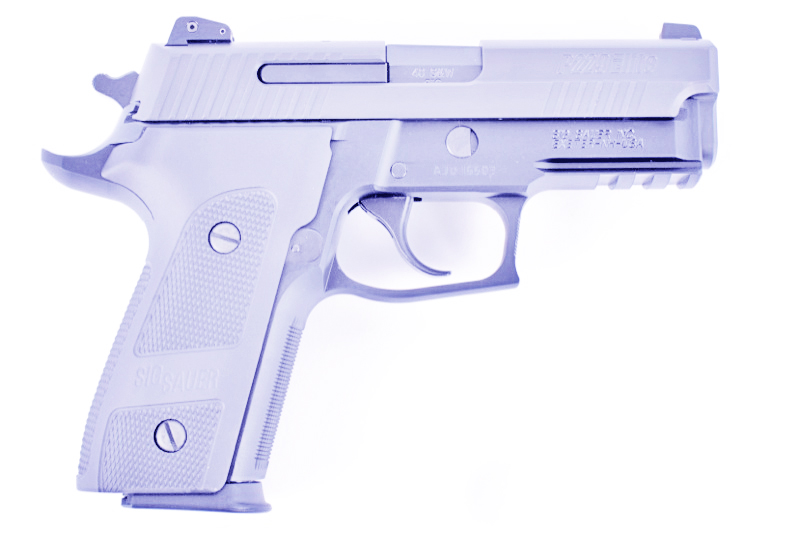 Certified NRA & MCRGO Instructors and a local Attorney will teach this course. It will review all of the Fundamentals as well as practical range experience in proper handling, aiming, and shooting of a handgun. One-on-one range instruction. Citizen’s rights and responsibilities as it pertains to firearms will be addressed. State Laws pertaining to purchase, transport, and concealed carry will be taught. Class attendance will earn NRA and CPL certificates.COURSE OBJECTIVES:
Handgun Knowledge and Safe Gun HandlingAmmunition, Storage, Cleaning, and Child SafetyFundamentals and  Handgun Shooting ExercisesFirearms and The Law -Includes CPL CertificationBasic Pistol and Principles of Personal Protection in the Home                      TIMES AND DATES:	(This Is A Five Class Course)August 04,  2024 Basic Pistol 1 & 2 from 8:30 am to 4:30 pmDetroit Sportsmen’s Congress ClubhouseAugust 05, 06, 12 CPL Class from 7:00 pm to 10:30 pmDetroit Sportsmen’s Congress Range BuildingCOST: $250.00 All Classroom and Shooting Material Provided for both Classes DSC Members cost is $220.00TO REGISTER: (PRE-REGISTRATION IS REQUIRED. CLASS SIZE IS LIMITED)RETURN OR EMAIL THE FORM TO ADDRESS BELOW, PAYMENT DUE AT FIRST CLASS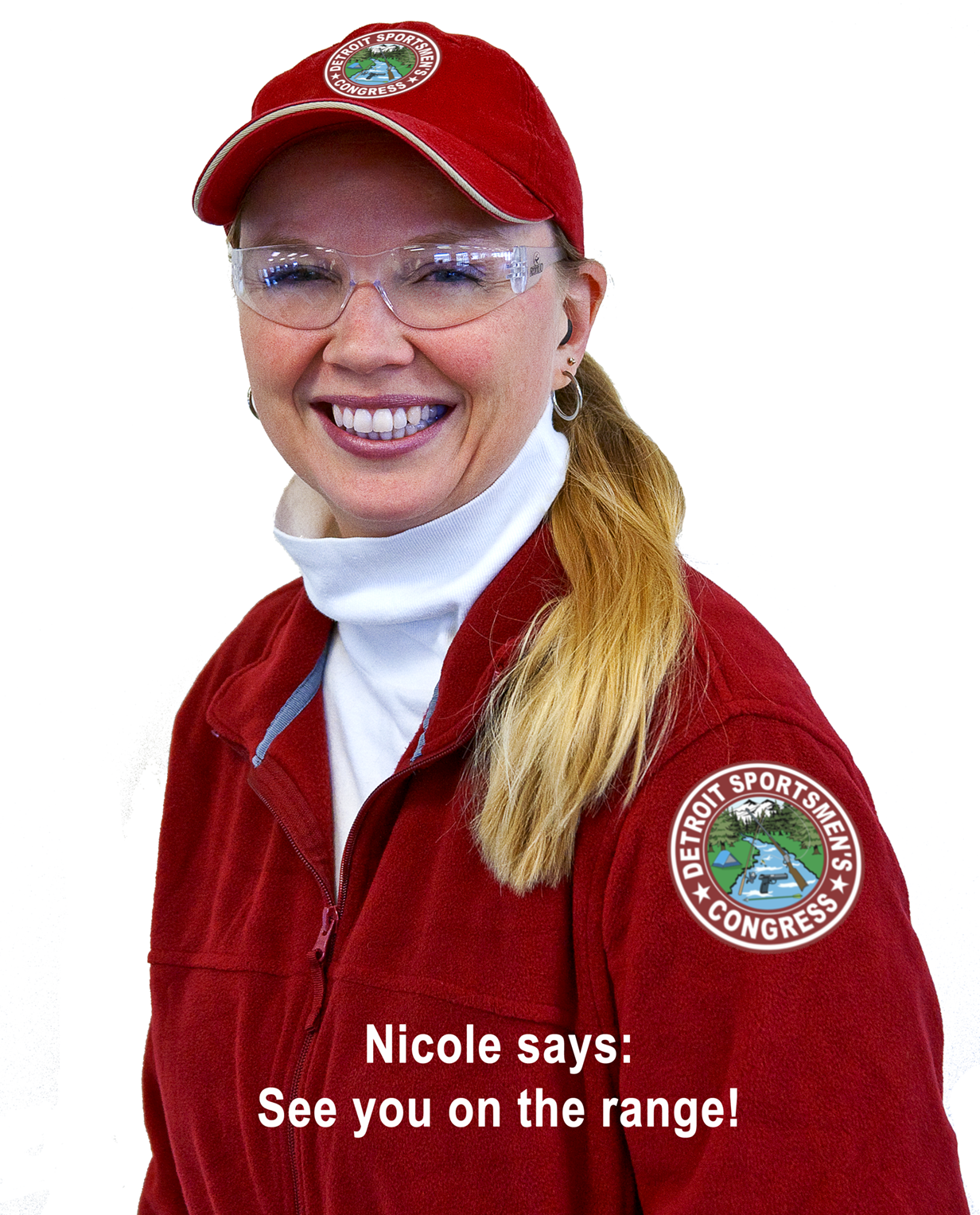 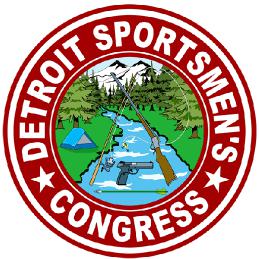 